consumo consciente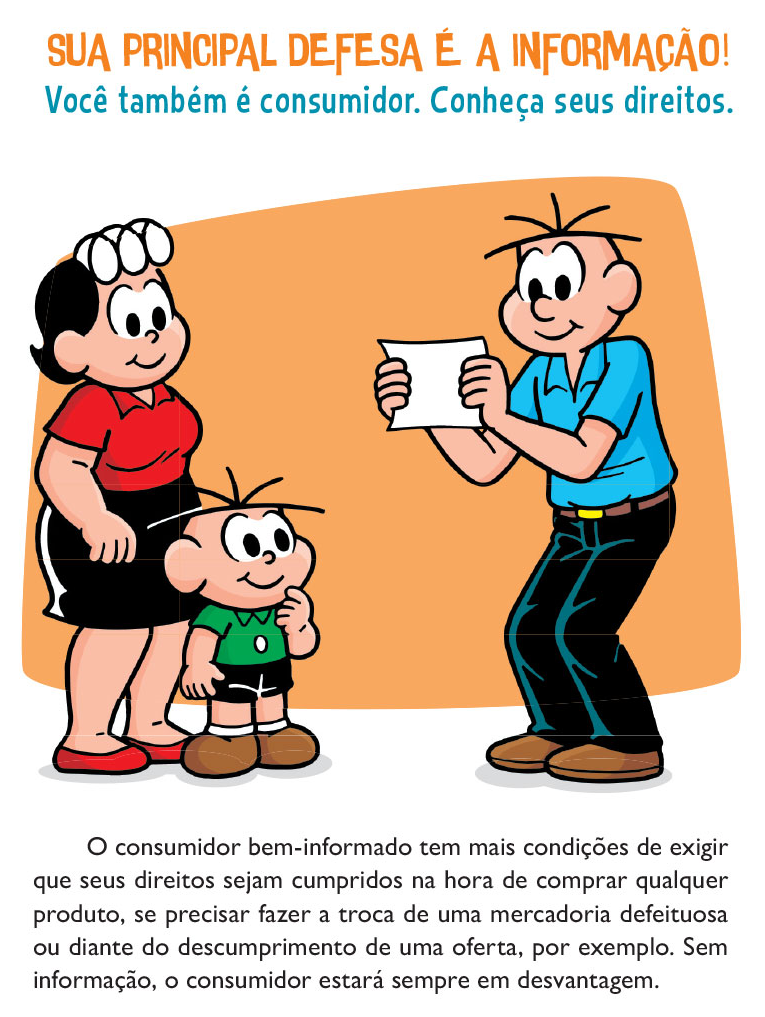 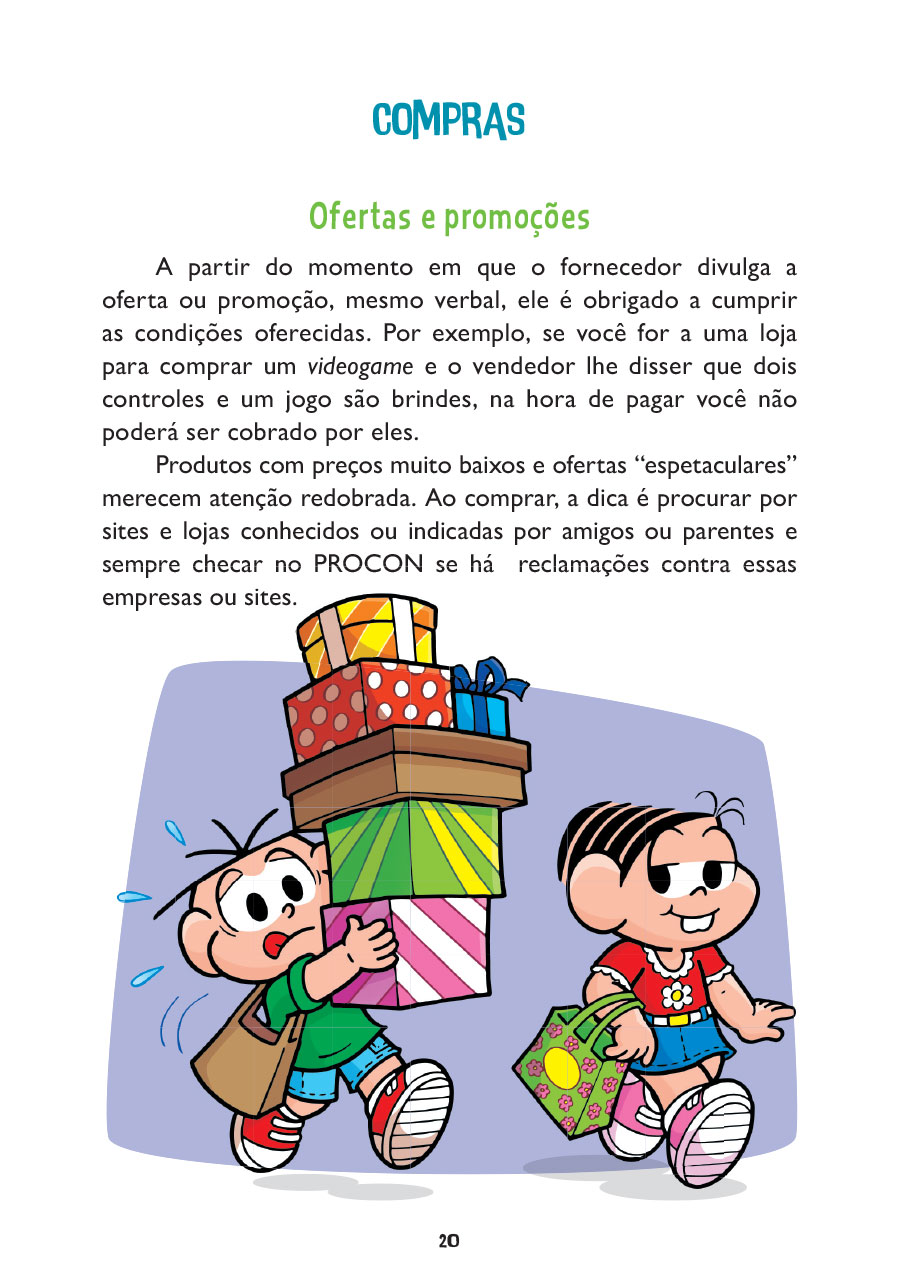 PROPOSTA:História em quadrinhos	Crie uma história em que o personagem principal tenha feito uma compra e o seu produto apresentou um defeito.  Mostre na história como ele deve proceder. TIRE UMA FOTO DA SUA ATIVIDADE E MANDE PARA MIM.	Título: 